	                                     Проект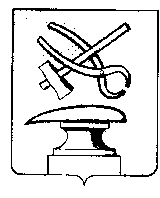 АДМИНИСТРАЦИЯ ГОРОДА КУЗНЕЦКА ПЕНЗЕНСКОЙ ОБЛАСТИПОСТАНОВЛЕНИЕот                                           г. №г. КузнецкОб утверждении схемы теплоснабжения города Кузнецка Пензенской областиВ соответствии с Федеральным законом Российской Федерации от 27 июля 2010 года № 190-ФЗ «О теплоснабжении», от 06.10.2003 года № 131-ФЗ «Об общих принципах организации местного самоуправления в Российской Федерации» (с последующими изменениями), Постановлением Правительства РФ от 22.02.2012 № 154 «О требованиях к схемам теплоснабжения, порядку их разработки и утверждения», руководствуясь ст. 28 Устава города Кузнецка Пензенской области, а также результатами публичных слушаний в городе Кузнецке от 23.05.2023АДМИНИСТРАЦИЯ ГОРОДА КУЗНЕЦКА ПОСТАНОВЛЯЕТ:1. Утвердить схему теплоснабжения города Кузнецка Пензенской области, разработанную ООО «Энергетическое Агентство», в одном экземпляре.2 Признать утратившим силу: - постановление администрации города Кузнецка от 02.08.2022 № 1481 «Об утверждении схемы теплоснабжения города Кузнецка Пензенской области».3. Настоящее постановление подлежит официальному опубликованию и вступает в силу на следующий день после официального опубликования.4. Опубликовать настоящее постановление в издании «Вестник администрации города Кузнецка» и разместить на официальном сайте администрации города Кузнецка в информационно-телекоммуникационной сети «Интернет».5. Контроль за исполнением настоящего постановления возложить на заместителя главы администрации города Кузнецка Салмина А.А.Глава города Кузнецка                                                              С.А. Златогорский